宁夏长庆高级中学2018-2019学年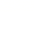 第二学期高二期末数学试卷文科一、选择题：（本大题共12题，每小题5分，满分60分）1．，则=（    ）2. 函数  的定义域是(    ) 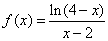 A．    							B．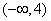 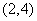 C．    						D．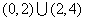 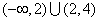 3．，则与表示同一函数的是（    ）A. ，     B. ， C. ，     D. ， 4．已知命题则命题的否定形式是A．        B． C．        D．5.已知函数 ，则 等于（    ）A.     B.     C.     D.  6.若函数y=(x+1)(x-a)为偶函数，则a=                         (       )A. -2			B.					C. 1					D. 27.数的大小关系是（　　）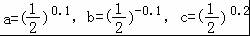 A．a＜b＜c	   B．b＜a＜c 	C．c＜a＜b	    D．c＜b＜a8．将参数方程化为普通方程为（    ）A．   B．   C．   D． 9．化极坐标方程为直角坐标方程为（    ）A．   B．   C．   D．10.不等式|x－1|－|x－5|<2的解集是(　　)A．(－∞，4) 	B．(－∞，1)C．(1,4) 	D．(1,5)11.函数 的零点所在的区间是A．（0，1）　　 B．（1，2）　　   C．（2，3）　　D．（3，+）12.函数f(x)=1+log2x与g(x)=2-x+1在同一直角坐标系下的图象大致是     (     )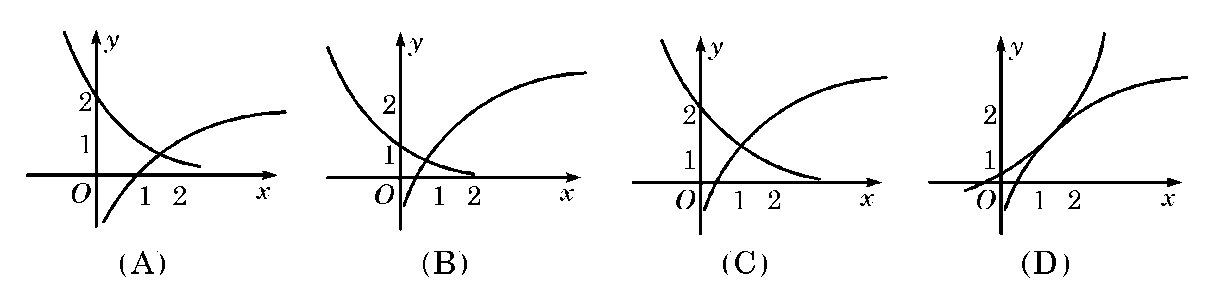 二、填空题：本大题共4小题，每小题5分，共20分。13．若ab=0，则a=0      b=0．（用适当逻辑连接词“或”、“且”、“非”填空）．14．参数方程的普通方程为_____________15.若关于x的不等式|ax－2|<3的解集为，则a＝________.16.设是定义在上的周期为3的函数，当时，则______三、解答题：本大题共6小题，共70分，解答应写出文字说明、证明过程或演算步骤。17. (本小题满分10分)设集合A＝{x|x2－3x＋2＝0}，B＝{x|x2＋2(a＋1)x＋(a2－5)＝0}．（1）若A∩B＝{2}，求实数a的值；（2）若A∪B＝A，求实数a的取值范围．18．（12分）已知直线经过点,倾斜角，（1）写出直线的参数方程。（2）设与圆相交与两点，求点到两点的距离之积。19. （12分）设a、b、c均为正数，且a＋b＋c＝1.证明：(1)ab＋bc＋ac≤；(2)＋＋≥1.20.（12分）若指数函数f(x)经过点（1）求该指数函数的解析式；（2）若，求实数t的取值范围。21．（12分）已知函数（1）求函数的定义域；  （2）求函数的零点；      （3）判断函数的奇偶性，并予以证明22.（本小题满分12分）某厂生产某种产品的年固定成本为250万元，每生产x千件，需另投入成本为当年产量不足80千件时，（万元）；当年产量不小于80千件时（万元），每件商品售价为万元，通过市场分析，该厂生产的商品能全部售完。	（1）写出年利润L（万元）关于年产量x（千件）的函数解析式；	（2）年产量为多少千件时，该厂在这一商品的生产中所获利润最大？宁夏长庆高级中学2018-2019学年第二学期高二数学期末考试卷参考答案（文科）一．选择题1-5：ABCCB        6-10:CCCCA      11-12:CC二．填空题13、成；14、  15、a＝－316、－1三．解答题